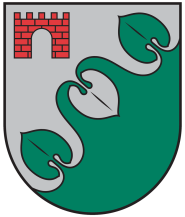 Limbažu novada administrācijaSalacgrīvas apvienības pārvaldeReģ. Nr. 50900030131; Smilšu iela 9, Salacgrīva, Limbažu novads, LV - 4033; E-pasts salacgriva@limbazunovads.lv; tālrunis 64071973Uzaicinājums iesniegt piedāvājumu cenu aptaujaiSalacgrīvas apvienības pārvalde uzaicina iesniegt piedāvājumu koku nozāģēšanai un kopšanai Limbažu novada Salacgrīvā, Ainažos, Jelgavkrastos un Liepupē. Plānotā līguma summa  EUR 2500. Līguma izpildes vieta – Limbažu novada Ainaži pilsēta, Salacgrīvas pilsēta, Jelgavkrastu ciems un Liepupes pagasts Līguma izpildes laiks – 2022.gada 1.-14.aprīlis.Piedāvājumu cenu aptaujai, kas sastāv no aizpildītas veidlapas “Specifikācija-finanšu piedāvājums”, iesniegt līdz 2022.gada 24.martam plkst.12:00. Piedāvājumi var tikt iesniegti:iesniedzot personīgi Salacgrīvas apvienības pārvaldē Smilšu iela 9, Salacgrīva, Limbažu novads;nosūtot pa pastu vai nogādājot ar kurjeru, adresējot Salacgrīvas apvienības pārvalde Smilšu iela 9, Salacgrīva, Limbažu novads;nosūtot ieskanētu pa e-pastu salacgriva@limbazunovads.lv un pēc tam oriģinālu nosūtot pa pastu;nosūtot elektroniski parakstītu uz e-pastu salacgriva@limbazunovads.lv;nosūtot 3. vai 4. punktā minētajā kārtībā, bet ar elektroniski šifrētu finanšu piedāvājumu (Excel dokumenta* vai ZIP arhīva atvēršanai ar paroli) un nodrošināt piedāvājuma atvēršanas paroles nosūtīšanu 1(vienas) stundas laikā pēc iesniegšanas termiņa beigām.* Excel dokumenta aizsargāšana ar paroli - https://support.microsoft.com/lv-lv/office/excel-faila-aizsarg%C4%81%C5%A1ana-7359d4ae-7213-4ac2-b058-f75e9311b599Piedāvājumi, kuri būs iesniegti pēc noteiktā termiņa, netiks izskatīti.Kontaktpersona Gundega Upīte-Vīksna, tālr. 27336687.Pielikumā:Specifikācija-finanšu piedāvājums uz 2 lapāmKoku fotofiksācijas uz 7 lapām 